RESUME                                                              Auti Meghraj Eknath M.A. NET, SET, Ph.D.  (Politics.)                                                                                meghrajt75@gmail.com        meghraj.auti11@gmail.com+9594935104, 9922126433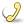 Career Objective: 		To obtain a meaningful and challenging position that enables me to learn the skills of effective teaching in the educational field and apply my knowledge and update my knowledge base and allows for advancement.Research Work: Research/ papers (ISBN & ISSN)Research Publications (Refereed Journal)   Research Publication in Proceedings: Seminars, Conferences, Symposia, Workshops attended/ paper presented: Extra Curriculum Activities & Interest:Completed a period of two year as N.S.S.Volunteer at R.B.N.B. College, Shrirampur.Attended One Day Workshop on “Examination System” organized by Pune University.Professional Profile:Career oriented having creative ability and analytical skill, for optimum productivity and performance. Self-motivated, to work under pressure, requisite potential for professional growth and achievement.Reputation for adaptability, enthusiastic teamwork, impeccable service.Good skill of teaching effectively.Educational research oriented view. Skills and Abilities:Interpersonal skills	    Strong values and ethicsCommunication skills 		Vision OrientedComputer knowledge 		Sensitive to needs of others    Open to ideas and views of others          Good Teaching skills Work Experience:Educational Institute:Ahmednagar Jilha Maratha Vidya Prasarak  Samaj’s         Shri Mulikadevi Mahavidyalaya, Nighoj, Tal. - Parner, Dist. - Ahmednagar           (From - 17 / 06/ 2013 To 30 / 12/ 2014) Rayat Shikshan Sanstha’s   S. S. G. M. College, Kopargaon, Dist. - Ahmednagar             (From - 01/0 1/ 2015 To   05/01/2020.)Rayat Shikshan Sanstha’s R. B. N. B.  College, Shrirampur, Dist. - Ahmednagar             (From - 06/0 1/ 2020 To   Till Today.)This summarizes my application for a profile in your esteemed College. I assure that I will leave no stone unturned in discharging my duties to the entire satisfaction of my superiors and colleagues.            If given a chance, I shall spare no pains in discharging my duties to the best of my ability. With hopes of a favorable condition, I remain,                                                              Yours Faithfully,								                                                                                            (Auti Meghraj Eknath)Educational Qualification Educational Qualification Educational Qualification Educational Qualification Educational Qualification Educational Qualification Educational Qualification Educational Qualification CourseYear of passingInstitution/ CollegeUniversity/BoardMarks ObtainedGrand Total MarksPercentage of MarksClassPh.D.3rd September 2018Dept. of Politics & Public Administration       ( SPPU )University of Pune               ( SPPU )Complete ---SETJan 2016Maharashtra SETUniversity of Pune24035069PassedNET Sept. 2012UGC  Delhi PassedPassedPassedPassedM.A. (politics)May 2009Dept. of Politics(UOP) University of Pune3.63 Grade-56.50B+B.A.(politics)June 2007R.B.N.B., College, SrirampurUniversity of Pune879120073.25First Class with Distinction   H.S.C.2004R.B.N.B. College, SrirampurMaharashtra Board42660071First Class with Distinction   S.S.C.March 2002Modern High Sch., SrirampurMaharashtra Board47075062.66First ClassSoft Skill Development2007University of PuneUniversity of Pune  ---First ClassMS- CIT2007MKCLMSBTE Mumbai6010060First ClassNSS2007University of PuneUniversity of Pune----Ph.D.: Topic Name       (Awarded in Sept.- 2018)  ‘New Social Movement In Maharashtra, Special Reference With Ahmednagar Dist.Sr. No.Title of the Research Paper/ ArticleName of Journal, volume, issue, page no., yearISSN/ ISBN No.Impact FactorCitation IndexLevel Int./Nat1.महात्मा गांधीजींचे स्त्रीया व शेतकरी संबंधीचे विचार  Monthly Peer Reviewed International Journal 2nd Special Issue May- 2014ISSN 2278-9308_International2.भारतातील सामाजिक चळवळींचा विकास Interdisciplinary International Peer Reviewed Research Journal Special Issue September- 2014ISSN 2278-9308International3भारतीय संसदीय लोकशाही – संस्कृती, दिशा व दशाGolden Research thought, Volume 4, Issue 7,January- 2015ISSN- 2231 -50633.4052(UIF)www.aygrt.isrj.orgInternational4लोकशाही व महाराष्ट्रातील राजकीय पक्ष Golden Research thought, Volume 5, Special Issue, Oct.- 2015ISSN- 2231 -50633.4052(UIF)www.isrj.orgInternational5Globalisation, Democratic Decentralisation And Social Security In India.Review Of Research,  International Recognition Multidisciplinary Research Journal  Volume 5, Issue3, December - 2015ISSN- 2249 -894X3.1402(UIF)www.isrj.inInternational6भारत राजकारणाची एक असमृद्ध अडगळ Indian Streams research Journal, Volume 5, Issue10, Nov- 2015ISSN- 2230 -78503.1560(UIF)www.isrj.inInternational7महाराष्ट्राच्या अर्थव्यवस्थेतील शेतीची सद्य परिस्थिती Scholarly International Multidisciplinary Print Journal – Shodh Samiksha , Volume 4, Issue2, March- April 2017ISSN- 2395 -06094.762www.shreeprakashsn.comInternational8“जागतिक राजकारणातील पंडित जवाहरलाल नेहरू यांची भूमिका Nibandha Mala (UGC CARE Journal ) March – 2020 V OL – 12- Issue – 03, 2020 ISSN 2277 - 2359InternationalSr. NoTitle of the Seminar/Conference/workshop etc.Organized by (Name of the College)Whether International/ National/ State/ University/ College levelDateTitle of the paperISSN/ISBN No.1साहित्य आणी इतर सामाजिक शास्त्रे Rayat shikhan SansthasR.B.N.B. College, Shrirampur, Dist.- AhmednagarInternational ConferenceJan 21-22, 2016राज्यशास्त्र आणि साहित्य ISBN: 978-81-932117-1-72Challenge Before Women EmpowermentRayat shikhan SansthasYashawantrao Chavan College, Pachawad,Tal- Vai, Dist.- SataraNational Seminar24 March 2015“भारतातातील स्त्री सबलीकरणातील समाजसुधारकांचे योगदान व सद्दपरिस्थितील स्त्रियांची स्थिती  यांचा एक अभ्यास”ISBN: 978/93/82028/03Role of Regional Parties of Maharashtra in State And National PoliticsPadmashri Vikhe Patil College of Arts, Science And Commerce, Pravaranagar.State level12th Feb 2016Development of Indian Political party SystemISBN: 978-93-5158-589-34Changing Environment: Situation, Nature & ProblemAJMVPS. Shri Mulikadevi College, NighojState level17th January 2017जागतिक हवामान बदलाचा सर्वसमावेशक आर्थिक विकासावरील परिणाम ISBN: 978-93-5258-229-75Problems and prospects of agriculture in MaharashtraRayat shikhan SansthasS.S.G.M. College, Kopargaon, Dist.- AhmednagarState level13- 14 Feb. 2017महाराष्ट्राच्या अर्थव्यवस्थेतील शेतीची सद्य परिस्थितीISSN 2395 – 06096Foreign Policy of IndiaK. J. Somaiya College, Kopargaon.State levelJanuary 2018दक्षिण आशियातील लोकशाहीचे अपयश: भारतासाठी एक समस्या ISSN – 2348 – 71437Trends in Translation StudyRayat shikhan SansthasS.S.G.M. College, Kopargaon, Dist.- AhmednagarNational LevelJanuary 2019भाषांतर आणि इतर सामाजिक शास्त्रे ISSN – 2348 – 71438India: Yesterday, Today & TomorrowRayat shikhan SansthasS.S.G.M. College, Kopargaon, Dist.- AhmednagarNational LevelFebruary 2019India: Yesterday, Today & TomorrowISSN – 2348 – 71439Dr. Babasaheb Ambedkar: Versatile PersonalityRayat shikhan SansthasDr. Babasaheb Ambedkar College, Aundh, Dist.- PuneState levelFebruary 2019डॉ. बाबासाहेब आंबेडकरांचे शिक्षण विषयक ISSN – 2348 – 714310Environment & Sustainable Development Rayat shikhan SansthasS.S.G.M. College, Kopargaon, Dist.- AhmednagarState levelFebruary 2019पर्यावरण आणि शाश्वत विकास ISSN – 2348 – 714311Issues and Challenges of Human LifeRayat shikhan SansthasD. P. Bhosale. College, Koregaon, Dist.- SataraInternational level 1st & 2nd April 2019 महाराष्ट्रातील सामाजिक चळवळीची वाटचाल ISSN – 2348 – 714312Impact of social media on psycho Behavior Rayat shikhan SansthasR.B.N.B. College, Shrirampur, Dist.- AhmednagarState Level20 & 21 January 2020प्रसार माध्यमे आणि समाज ISSN:2313 931813Indian Constitution : Article 370 M. S. KAKADE COLLEGE, BARAMATI State Level14 & 15 February 2020कलम ३७० नंतरची जम्मु काश्मीरची परिस्थिती ISSN – 2348 – 714314Problem of Agriculture S. G. M. College, karhad, Satara  National Level March  2020शेतीवरील संकटISSN – 2277 – 5730Sr. NoTitle of the Seminar/Conference/workshop etc.Organized by (Name of the College)Whether International/ National/ State/ University/ College levelDateAttended/ Paper presented  (oral/Poster)/ Resource Person/ ChairpersonTitle of the paper presented, if any1“Democracy & Regional Political Parties In Maharashtra”Ahmednagar Jilha Maratha Vidya PrasarakSamajs,New Arts, Commerce & Science College, Shevgaon, Dist.- AhmednagarNational26th&27th  September-2014Attended2Indian Democracy & FundamentalismRayat shikhan  SansthasDADA PATIL  Mahavidyalaya, KarjatDist – AhmednagarNational10th&11th  October 2013Attended3Board Of Student Welfare & National Service Scheme Central Audit Pre Planning  WorkshopPune UniversityUniversity6th may- 2014Participated4“Protection Of Human  Right – A Challenge For India ”Rayat shikhan SansthasR.B.N.B. College, Shrirampur, Dist.- AhmednagarState28th&29th  October-2013Attended5“Indian Democracy And Election Process”Babuji Avhad Mahavidyalaya, Pathardi,  Dist.- AhmednagarState6TH&7TH  October- 2014Present a Paper in Oral6One Day Workshop On “Examination System”Organized ByArts, Commerce & Science College, Rahuri ,Dist.- AhmednagarIn association withUniversity Of PuneUniversity20th February- 2014Participated7Farmer & Peasant Movement In Maharashtra After IndependenceRayat Shikshan Sanstha’sS.S.G.M. COLLEGE, Kopargaon, Dist- AhmednagarState16TH&17TH January – 2015Participated8Work Shop OnT.Y.B.A. Politics & Public Administration Revised Syllabus WorkshopOrganized ByBabujiAvhadMahavidyalaya, Pathardi, Dist.- AhmednagarIn association with B.C.U.D.University Of PuneUniversity16th march 2015Participated9One Day WorkshopRayat Shikshan Sanstha’sS.S.G.M. COLLEGE, Kopargaon, Dist.- Ahmednagar23 December. 2015Participated10२००० नंतर भारताचे शेजारील राष्ट्रांबरोबरचे संबंध Mula Education Society’sArts, Science And Commerce, SonaiIn association with B.C.U.D.University Of PuneState9th& 10th  February 2016Participated11One Day WorkshopRayat Shikshan Sanstha’sC. D. J. COLLEGE, Shrirampur Dist.- AhmednagarUniversity20th March 2017Participated12संशोधनाचे स्वरूप व दिशा Rayat Shikshan Sanstha’sS.S.G.M. COLLEGE, Kopargaon, Dist.- AhmednagarState20th February. 2017Participated13आपत्ती व्यवस्थापन शिबीर Rayat Shikshan Sanstha’sS.S.G.M. COLLEGE, Kopargaon, Dist.- AhmednagarUniversity8th February. 2017Participated14Political Illiteracy – A Challenge For Indian Democracy Rayat Shikshan Sanstha’sR.B.N.B. College, Shrirampur, Dist.- AhmednagarState12 January. 2016Attended15लोकशाही, सुशासन व निवडणुका Election Commission of Maharashtra & Pune Municipal Corporation Jointly Organize District 20th JanuaryAttended16Voter Day Program Election Commission of Maharashtra & Kopargaon  Tahsil Jointly OrganizeTaluka 25th January 2019Participated17Competitive Exam Guidance Program   Organized ByArts, Commerce & Science College, Rahuri ,Dist.- AhmednagarIn association with BOS of SPPUUniversity PuneDistrict 2nd February 2019Participated18Work Shop OnF.Y.B.A. Politics & Public Administration Revised Syllabus WorkshopOrganized ByK. J. Somaiya College, Kopargaon., Dist.- AhmednagarIn association with B.C.U.D.University Of PuneUniversity16th April  2019ParticipatedPersonal Details:Personal Details:Name:-Auti Meghraj EknathDate of Birth:-15/11/1986.Gender:- MalePermanent Address:-At-Vithai Sharad Housing Society, Ashirwadnagar, Shrirampur,Tal- Shrirampur Dist.-Ahmednagar Pin.-413709Phone No.:-9594935104 , 9922126433 E-mail:-meghrajt75@gmail.commeghraj.auti11@gmail.comNationality:-Indian.Cast  :-          Hindu-Maratha.